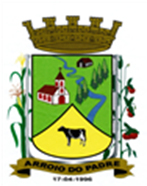 ESTADO DO RIO GRANDE DO SULMUNICÍPIO DE ARROIO DO PADREGABINETE DO PREFEITOÀ			Mensagem 20/2024.Câmara Municipal de VereadoresSenhor PresidenteSenhores VereadoresMais uma vez os cumprimento quando me cumpre enviar-lhe para apreciação mais um projeto de lei. 	O projeto de lei 20/2024 tem por finalidade propor a abertura de Crédito Adicional Suplementar no Orçamento Municipal de 2024, objetivando a tramitação regular da despesa, liquidação e pagamento de cursos de qualificação e capacitação profissional de interessados em melhorar as suas condições de empregabilidade, e assim consequentemente a sua renda. 	O município de Arroio do Padre se candidatou, habilitando-se para receber recursos financeiros do estado vinculados ao Programa RS Qualificação. 	O município teve o seu pleito atendido e recebeu do Estado/RS, por intermédio da Secretaria do Trabalho e Desenvolvimento Profissional o valor de R$ 40.454,54 (quarenta mil, quatrocentos e cinquenta e quatro reais e cinquenta e quatro centavos) e como contrapartida deve dispor conforme fixado o valor de R$ 4.045,46 (quatro mil, quarenta e cinco reais e quarenta e seis centavos). 	Constam no próprio projeto de lei os valores informados como também as suas respectivas fontes, para aplicação no âmbito municipal. 	Diante do exposto e na expectativa de quando realizada a adequação orçamentária, de imediato, se realizar o processo de contratação, peço que seja dado a este projeto de lei tramitação em regime de urgência. 	Nada mais para o momento.Atenciosamente.Arroio do Padre, 09 de janeiro de 2024._____________________Rui Carlos PeterPrefeito MunicipalAo Sr.Adavilson Kuter TimmPresidente da Câmara Municipal de VereadoresArroio do Padre/RSESTADO DO RIO GRANDE DO SULMUNICÍPIO DE ARROIO DO PADREGABINETE DO PREFEITOPROJETO DE LEI Nº 20, DE 09 DE JANEIRO DE 2024.Autoriza o Município de Arroio do Padre a realizar abertura de Crédito Adicional Suplementar no Orçamento Municipal de 2024.Art. 1° Fica autorizado o Município de Arroio do Padre, Poder Executivo, a realizar abertura de Crédito Adicional Suplementar no Orçamento do Município para o exercício de 2024, no seguinte programa de trabalho e respectivas categorias econômicas e conforme as quantias indicadas:06 – Secretaria de Agricultura, Meio Ambiente e Desenvolvimento 03 – Fomento ao Desenvolvimento Econômico23 – Comércio e Serviços 691 – Promoção Comercial0603 – Desenvolver Arroio do Padre2.612 – Fomentar o Desenvolvimento Municipal3.3.90.39.00.00.00 – Outros Serviços de Terceiros – Pessoa Jurídica. R$ 40.454,54 (quarenta mil, quatrocentos e cinquenta e quatro reais e cinquenta e quatro centavos)Fonte de Recurso: 2.701.0000 – Outras Transferências de Convênios ou Instrumentos Congêneres dos Estados 3.3.90.39.00.00.00 – Outros Serviços de Terceiros – Pessoa Jurídica. R$ 4.045,46 (quatro mil, quarenta e cinco reais e quarenta e seis centavos)Fonte de Recurso: 2.500.0000 – Recursos Não Vinculados de ImpostosValor total do Crédito Adicional Suplementar: R$ 44.500,00 (quarenta e quatro mil e quinhentos reais)Art. 2° Servirão de cobertura para o Crédito Adicional Suplementar de que trata o art. 1° desta Lei, recursos financeiros provenientes do superávit financeiro verificado no exercício de 2023, na Fonte de Recurso: 2.701.0000 – Outras Transferências de Convênios ou Instrumentos Congêneres dos Estados, no valor de R$ 40.454,54 (quarenta mil, quatrocentos e cinquenta e quatro reais e cinquenta e quatro centavos), e na Fonte de Recurso: 2.500.0000 – Recursos Não Vinculados de Impostos, no valor de R$ 4.045,46 (quatro mil, quarenta e cinco reais e quarenta e seis centavos).Art. 3° Esta Lei entra em vigor na data de sua publicação.        Arroio do Padre, 09 de janeiro de 2024.Visto técnico:Loutar PriebSecretário de Administração, Planejamento, Finanças, Gestão e TributosRui Carlos PeterPrefeito Municipal